- NFOŚiGWTytuł projektu: Modernizacja i przebudowa domów studenckich Politechniki Wrocławskiej w celu wdrożenia rozwiązań proekologicznych.Projekt obejmuje termomodernizację czterech domów studenckich Politechniki Wrocławskiej oraz zakup i instalację paneli fotowoltaicznych, przyczyniając się do obniżenia energochłonności budynków.Wartość całkowita inwestycji: 10 355 880 złWysokość dofinansowania: 6 225 216 złOkres realizacji inwestycji (lata): 2021-2023Projekt realizowany ze środków Narodowego Funduszu Ochrony Środowiska i Gospodarki Wodnej, w ramach programu priorytetowego nr 3.4.1 „Budownictwo Energooszczędne Część 1) Zmniejszenie zużycia energii w budownictwie”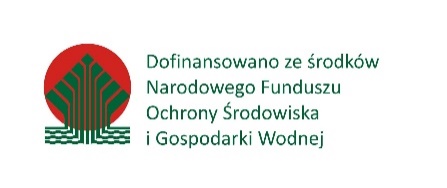 